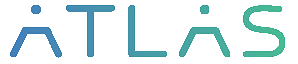 Amazon – аналитикКомпания ATLAS является производителем высокотехнологичных мультимедиа и миникомпьютеров и экспертным проводником пользователей в мир технологий.Также компания расширяет свое присутствие и активно развивает бизнес в США по новым товарным группам, которыми вам предстоит заниматься.Если тыЛюбишь находить новые идеи и реализовывать их;Знаешь английский язык;Хочешь работать в сфере WorldWide бизнеса;Любишь путешествовать;Имеешь склонность долго работать за комптьютером;Дружишь с таблицами и цифрами;Тебе не больше 27 лет;Развивать новые товарные группы;Интересуешься новинками изобретений;Скрупулёзный и внимательный к деталям;Нацелен на постоянное профессиональное и личностное саморазвитие;Обладаешь личными качествами: эффективный коммуникатор, системность, ответственность, внимательность, умение работать в режиме многозадачности, ориентация на результат;Готов удивлять качеством и скоростью своей работы;Мы ищем именно тебя!Твои основные обязанности:Разработка новых товарных групп;Развитие существующих товарных групп;Управление ассортиментом, ввод и вывод брендов из ассортимента;Поиск и переговорвы с зарубежными поставщиками и торговыми площадками;Контроль товарных остатков, анализ;Контент-менеджмент;Анализ бизнеса и конкурентной среды клиентов;Анализ товарных остатков и сроков поставок;Твои преимущества:Работа в области инноваций;Развитие бизнеса в США;Карьерный рост;Коллектив единомышленников;Реализация профессиональных идей;Официальное оформление;Регулярный рост заработной платы согласно системы финансовой мотивации;Корпоративное обучение и тренинги;Бесплатные чай, кофе и печенье;Отправь своe резюме на e-mail: atlas@atlas.ltd.ua и получи приглашение на собеседование. Возможно нам нужен именно ты! Действуй прямо сейчас.http://atlas.ltd.ua/ - корпоративный сайтhttp://atlas.plus/about/ - страница About Адрес: Киев, ул. Сурикова, З, корпус 8-Б Контактное лицо: Сергей, тел.050-422-84-02